Зарегистрировано в Управлении Министерства юстиции РФпо Московской области 18.02.2016 года Государственный регистрационный № RU505141042016001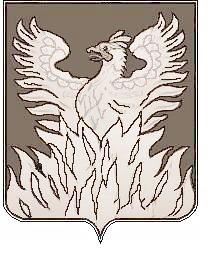 СОВЕТ ДЕПУТАТОВмуниципального образования«Городское поселение Воскресенск»Воскресенского муниципального районаМосковской областиРЕШЕНИЕ                                           от 24.12.2015 № 177/24О внесении изменений в  Устав муниципального образования «Городское поселение Воскресенск» Воскресенского муниципального района Московской области              Руководствуясь Федеральным законом Федеральный закон от 06.10.2003 N 131-ФЗ "Об общих принципах организации местного самоуправления в Российской Федерации",  Законом Московской области от 23.09.2015 года № 145/2015-ОЗ "О внесении изменений в Закон Московской области "О сроке полномочий представительных органов муниципальных образований Московской области и порядке формирования представительных органов муниципальных районов Московской области, сроке полномочий и порядке избрания глав муниципальных образований Московской области", с учетом публичных слушаний от 26.11.2015 года, Совет депутатов муниципального образования «Городское поселение Воскресенск» Воскресенского муниципального района Московской области решил:      1. Внести прилагаемые изменения в Устав муниципального образования «Городское поселение Воскресенск» Воскресенского муниципального района Московской области, зарегистрированного 20.06.2012 года Управлением юстиции Российской Федерации по Московской области за № RU 505141042012001.      2. 	Направить настоящее решение в Управление юстиции Российской Федерации по Московской области для государственной регистрации.      3. 	Опубликовать настоящее решение  после его государственной регистрации.Контроль  за   исполнением   настоящего   решения   возложить на председателя Совета депутатов муниципального образования «Городское поселение Воскресенск» Ю.Н. Райхмана.Председатель Совета депутатовгородского поселения Воскресенск		                	                     	Ю.Н Райхман   Глава городского поселения Воскресенск                                               А.В. Квардаков                 Приложение							           к решению Совета депутатовгородского поселенияВоскресенск от 24.12.2015 № 177/24Изменения  в   Устав  муниципального образования «Городское поселение Воскресенск» Воскресенского муниципального района Московской области         Внести изменения в Устав муниципального образования «Городское поселение Воскресенск» Воскресенского муниципального района Московской области, принятого решением Совета депутатов городского поселения Воскресенск от 30.03.2012 N 339/48, на основании Федерального закона от 06.10.2003 N 131-ФЗ "Об общих принципах организации местного самоуправления в Российской Федерации", в связи с принятием Закона Московской области от 23.09.2015 года № 145/2015-ОЗ "О внесении изменений в Закон Московской области "О сроке полномочий представительных органов муниципальных образований Московской области и порядке формирования представительных органов муниципальных районов Московской области, сроке полномочий и порядке избрания глав муниципальных образований Московской области" следующего содержания:внести изменения в  статью 30 Устава изложив его в следующей редакции:« Статья 30. Глава городского поселения 1. Глава городского поселения является высшим должностным лицом городского поселения Воскресенск Воскресенского муниципального района Московской области и наделяется настоящим Уставом собственными полномочиями по решению вопросов местного значения. 2. Главу городского поселения  избирают депутаты Совета из своего состава  сроком на пять лет.3. Глава городского поселения избирается Советом депутатов городского поселения из числа депутатов Совета депутатов городского поселения открытым голосованием от числа избранных депутатов Совета.Выдвижение (самовыдвижение) кандидатов на должность Главы городского поселения происходит непосредственно на заседании Совета депутатов путем предложения соответствующей кандидатуры. Правом выдвижения (самовыдвижения) кандидатов обладают только действующие депутаты Совета депутатов городского поселения.Все предложения и самоотводы фиксируются в протоколе заседания.Если ни один из выдвинутых кандидатов не набрал в первом туре голосования абсолютного большинства голосов от числа избранных депутатов, то проводится второй тур голосования, при котором голосование проводится по фамилии двух кандидатов, набравших соответственно наибольшее число голосов депутатов. Избранным во втором туре считается кандидат, получивший большее количество голосов депутатов.Избрание Главы поселения оформляется решением Совета депутатов городского поселения, которое подлежит официальному опубликованию.Глава поселения считается вступившим в должность с момента его избрания Советом депутатов городского поселения и полномочия прекращаются в день вступления в должность вновь избранного главы.4. Глава городского поселения исполняет свои полномочия на постоянной основе.5. Глава городского поселения  исполняет обязанности председателя Совета депутатов и в пределах полномочий:1) представляет городское поселение в отношениях с органами местного самоуправления других муниципальных образований, органами государственной власти, гражданами и организациями, без доверенности действует от имени городского поселения;2) осуществляет руководство подготовкой заседаний Совета депутатов городского поселения и вопросов, вносимых на рассмотрение Совета депутатов;3) созывает заседания Совета депутатов, доводит до сведения депутатов Совета депутатов городского поселения время и место их проведения, а также проект повестки дня;4) ведет заседания Совета депутатов;5) оказывает содействие депутатам Совета депутатов в осуществлении ими своих полномочий, организует обеспечение их необходимой информацией;6) принимает меры по обеспечению гласности и учету общественного мнения в работе Совета депутатов городского поселения;7) подписывает и обнародует в порядке, установленном настоящим Уставом и Положением о порядке принятия муниципальных правовых актов нормативные правовые акты, принятым Советом депутатов городского поселения;8) подписывает протоколы заседаний и другие документы Совета депутатов;9) издает в пределах своих полномочий правовые акты;10) вправе требовать созыва внеочередные заседания Совета депутатов городского поселения;11) организует прием граждан, рассмотрение их заявлений, жалоб и обращений в порядке, установленном федеральным законодательством;12) координирует деятельность постоянных комиссий.13) открывает и закрывает расчетные счета Совета депутатов городского поселения в банках;14) является распорядителем бюджетных средств по расходам, предусмотренным отдельной строкой в местном бюджете городского поселения на подготовку и проведение заседаний Совета депутатов и по другим расходам, связанным с деятельностью Совета депутатов и депутатов;15) обеспечивает осуществление органами местного самоуправления полномочий по решению вопросов местного значения и отдельных государственных полномочий, переданных органам местного самоуправления городского поселения федеральными законами и законами Московской области;6. Полномочия Главы городского поселения прекращаются досрочно в случае:1) смерти;2) отставки по собственному желанию;         3) удаления в отставку в соответствии со статьей 74.1 Федерального закона "Об общих принципах организации местного самоуправления в Российской Федерации";         4) отрешения от должности в соответствии со статьей 74 Федерального закона "Об общих принципах организации местного самоуправления в Российской Федерации";5) признания судом недееспособным или ограниченно дееспособным;6) признания судом безвестно отсутствующим или объявления умершим;7) вступления в отношении его в законную силу обвинительного приговора суда;8) выезда за пределы Российской Федерации на постоянное место жительства;9) прекращения гражданства Российской Федерации, прекращения гражданства иностранного государства - участника международного договора Российской Федерации, в соответствии с которым иностранный гражданин имеет право быть избранным в органы местного самоуправления, приобретения им гражданства иностранного государства либо получения им вида на жительство или иного документа, подтверждающего право на постоянное проживание гражданина Российской Федерации на территории иностранного государства, не являющегося участником международного договора Российской Федерации, в соответствии с которым гражданин Российской Федерации, имеющий гражданство иностранного государства, имеет право быть избранным в органы местного самоуправления;10) отзыва избирателями;11) установленной в судебном порядке стойкой неспособности по состоянию здоровья осуществлять полномочия главы городского поселения;         12) преобразования муниципального образования, осуществляемого в соответствии с  Федеральным законом "Об общих принципах организации местного самоуправления в Российской Федерации", а также в случае упразднения городского поселения;13) утраты поселением статуса муниципального образования в связи с его объединением с городским округом;14) увеличения численности избирателей муниципального образования более чем на 25 процентов, произошедшего вследствие изменения границ городского поселения или объединения поселения с городским округом.7. В случае досрочного прекращения полномочий главы городского поселения Совет депутатов городского поселения  обязан в течение 30 дней избрать из своего состава нового главу городского поселения.8. В случае временного отсутствия главы городского поселения  на период отпуска, болезни, командировки функции по руководству Советом депутатов городского поселения осуществляет заместитель председателя Совета депутатов городского поселения, избираемый в соответствии с Регламентом Совета депутатов городского поселения.В иных случаях временного отсутствия главы городского поселения временное исполнение обязанностей главы городского поселения - председателя Совета депутатов  возлагается Советом депутатов городского поселения  на заместителя председателя Совета депутатов городского поселения, а в случае его отсутствия - на депутата Совета депутатов городского поселения.9. Глава городского поселения подконтролен и подотчетен населению и Совету депутатов городского поселения.10. Глава городского поселения должен соблюдать ограничения и запреты и исполнять обязанности, которые установлены Федеральным законом от 25 декабря 2008 года N 273-ФЗ "О противодействии коррупции" и другими федеральными законами.11. Глава городского поселения представляет Совету депутатов городского поселения ежегодные отчеты о результатах своей деятельности.»внести  изменения  в  статью 40 Устава изложив ее в следующей  редакции:" Статья  40. Вступление в силу муниципальных правовых актов1. Муниципальные правовые акты городского поселения, затрагивающие права и свободы граждан, вступают в силу после официального опубликования (обнародования).2. Муниципальные нормативные правовые акты о налогах и сборах вступают в силу в соответствии с Налоговым кодексом Российской Федерации.3. Устав городского поселения Воскресенск, муниципальный правовой акт о внесении изменений и дополнений в Устав городского поселения Воскресенск подлежат официальному опубликованию (обнародованию) после их государственной регистрации и вступают в силу после их официального опубликования (обнародования) в Официальном печатном органе городского поселения Воскресенской, указанном в п.4 настоящей статьи. Изменения и дополнения, внесенные в Устав городского поселения Воскресенск и изменяющие структуру органов местного самоуправления, полномочия органов местного самоуправления городского поселения Воскресенск (за исключением полномочий, срока полномочий и порядка избрания выборных должностных лиц местного самоуправления), вступают в силу после истечения срока полномочий Совета депутатов городского поселения Воскресенск, принявшего муниципальный правовой акт о внесении в устав указанных изменений и дополнений.Опубликование (обнародование) зарегистрированного устава городского поселения, муниципального правового акта о внесении изменений и дополнений в устав городского поселения   Воскресенск   производится   в   течение   семи   дней   со  дня   его  поступления  из территориального органа уполномоченного федерального органа исполнительной власти в сфере регистрации уставов муниципальных образований в Официальном печатном органе городского поселения Воскресенской, указанном в п.4 настоящей статьи.         4. Официальным печатным органом городского поселения является печатное средство массовой информации, признанное таковым решением Совета депутатов городского поселения, а официальным средством массовой информации - сетевым изданием является «Официальный сайт  Городского поселения Воскресенск» (www.vosgoradmin.ru). 5.  «Официальный сайт Городского поселения Воскресенск» ( www.vosgoradmin.ru) – сайт в информационно-телекоммуникационной сети « Интернет», предназначенный для издания  официальных сообщений и материалов, нормативных и иных актов органов местного самоуправления городского поселения Воскресенск  и не требует обязательной регистрации в качестве сетевого издания ( средства массовой информации) в соответствии с Закон РФ от 27.12.1991 N 2124-1 "О средствах массовой информации".Муниципальные нормативные правовые акты и муниципальные правовые акты, подлежащие опубликованию (обнародованию)  размещаются (опубликовываются) на « Официальном    сайте   Городского поселения Воскресенск» ( www.vosgoradmin.ru).6. Днем официального опубликования муниципальных нормативных правовых актов и муниципальных правовых актов органов местного самоуправления городского поселения Воскресенск  считается день первой публикации его полного текста в Официальном печатном органе городского поселения Воскресенск, указанном в п.4 настоящей статьи или размещения (опубликования) на «Официальном сайте Городского поселения Воскресенск» ( www.vosgoradmin.ru).Если текст муниципального нормативного правового акта и муниципального правового акта публикуется частями, то днем официального опубликования является день публикации последней его части.7. Опубликование (обнародование) муниципальных правовых актов городского поселения Воскресенск производится в течение 14 дней со дня их принятия (издания), если иное не предусмотрено самим актом либо федеральным и региональным законодательством, при  этомдолжна быть обеспечена возможность ознакомления с ними граждан, за исключением муниципальных правовых актов или их отдельных положений, содержащих сведения, распространение которых ограничено федеральным законом.